AANVRAAGFORMULIER 		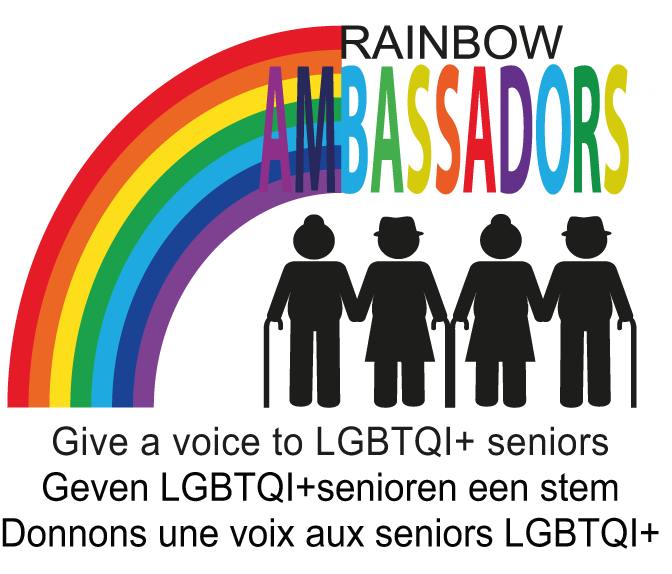 Facturatie gegevensVereniging  / Organisatie      			:		Verantwoordelijke organisatie 		: Straat / Nummer / Postcode / Gemeente  	:Ondernemingsnummer of btw    		:Telefoonnummer                              		:  GSM                                                     		:E- mail                                                 		:Gegevens activiteit Zaal  of zalen                               				:Voorstel datum of data				:Verantwoordelijke tijdens activiteit / gsm / email 	:Aantal deelnemers      				:Taal van de activiteit 	      NL                 			:			      FR				:		                     NL/FR			:Begin uur gebruik                             :                         		Begin uur activiteit	 :Eind uur gebruik                                :                          		Eind uur activiteit	 :Aangevraagde  activiteiten* dit zijn minimumbedragen, vervoerkosten niet inbegrepen.Technisch materiaal te voorzien door de organisatie : Andere vragen of opmerkingen:……………………………………………………………………………………………...HandtekeningVerantwoordelijke organisatiesSoort activiteitPrijs*AangevraagdFilm€ 70Filmfragmenten + discussie€ 70Voorleesmomenten met korte aangrijpende verhalen€ 70Gezelschapspelnamidag: RainbowMemo + Kwartetspel€ 70Gezelschapspel : Seks Ganzenbord (personeel – studenten)€ 70Spelnamiddag: Regenboogbingo€ 70Spelnamiddag: Regenboogmuziekquiz€ 70Informatiesessie: “ Dus ik zweeg”€ 70Informatiesessie: “Mijn kleinkind is Holebi of trans”€ 70Fototentoonstelling€ 70L-tour door centrum Brussel€ 70RainbowTour door centrum Brussel€ 70Aanwezig in de organisatieMeebrengen door de RBAKleine geluidsinstallatie met luidspreker, max. 2 micro’s BeamerGeluidsboxenDVD-spelerTV toestel Projectiescherm Laptop + USB stick aansluitingOphangsysteem voor 11 platen (fototentoonstelling)ANDEREANDEREANDEREStaantafelWitte schrijfbordenFlipoversTechnische ondersteuning tijdens de activiteit of voor uitgebreide opstelling (materiaal wordt steeds gratis klaar gezet voorafgaande aan de activiteit)